From: Christine Rogan 
Sent: 23 April 2015 4:53 p.m.
To: fannz
Subject: FASD update April 2015Kia ora FANNZIts time for another FASD update.  Some interesting debate and decisions hitting the headlines lately, highlighting how topical and controversial the subject of drinking during pregnancy continues to be.  On the subject of FASD and Justice, if you wish to attend the Auckland Forum with Judge Catherine Crawford on Tuesday May 19th , there are about 10 spaces left. Find out more. ****************************************FASD in the mediaComing up on Radio NZ Radio NZ National Insight Programme airing @ 8.15am on Sun May 3rd, will feature FASD and its implications for criminal justice http://www.radionz.co.nz/national/programmes/insight .  Interviews by Insight producer/presenter Philippa Tolley, include those caring for an affected loved one, Judge FitzGerald and Dr Valerie McGinn.  A promo will be on Morning Report Friday 1st  and the programme repeated the following Mondays at 9:30pm and Wednesdays at 12:30am.Australian Broadcasting highlights FASD and Justice issues using Privy Council decision in Teina Pora casehttp://www.abc.net.au/radionational/programs/lawreport/honest-lying/6329696Bar's decision to refuse pregnant woman wine divides opinionhttp://tvnz.co.nz/national-news/bar-s-decision-refuse-pregnant-woman-wine-divides-opinion-6257939Publically funded birthing unit challenged over liquor licence renewal http://www.stuff.co.nz/auckland/67613199/booze-ban-bid-for-birthcare-maternity-hospitalOne glass of wine can stop foetus breathing, new study claimshttp://www.irishtimes.com/news/health/one-glass-of-wine-can-stop-foetus-breathing-new-study-claims-1.2168703Don’t kid yourself that drinking while pregnant is harmlesshttp://www.dailytelegraph.com.au/entertainment/sydney-confidential/dont-kid-yourself-drinking-while-pregnant-isnt-harmless-warns-kerry-parnell/story-fni0cvc9-1227272732914UK Girl with FAS denied compensation claim by Supreme Court http://www.bbc.com/news/uk-32400268#?utm_source=twitterfeed&utm_medium=twitter**************************************ResourcesFASD-CAN March 2015 Newsletter available online http://media.wix.com/ugd/988f51_7d92ab2b047d459e910809fbad78faa1.pdfNew Zealand FASD DVD Risking it all: True Stories, portrays womens’ experience around alcohol and pregnancy and its implications.  The 25 minute DVD, produced by Attitude Pictures for Alcohol Healthwatch and Child Youth and Family, can be purchased for $20.00 (incl GST and postage) from Alcohol Healthwatch.  Contact Christine Rogan to place an order christine@ahw.org.nz. NOFAS video http://www.nofas.org/in-our-own-words-dvd/
In Our Own Words: Children and Adults Living with an FASD, can be purchased through NOFAS - National Organization on Fetal Alcohol Syndrome ($20 plus shipping).  In this video both strengths and challenges of living with an FASD are portrayed.High praise for FASD video Moment to Moment: Teens Growing up with FASDs, takes an intimate and eye-opening journey into the lives of those affected by FASD as they strive for maturity as young adults. http://www.ntiupstream.com/?utm_source=M2M+Library+Reviews&utm_campaign=Video+Librarian&utm_medium=email *************************************** // ************************************Christine RoganHealth Promotion Advisor and FASD Project Coordinator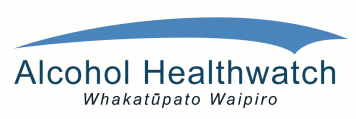 Level 1, 27 Gillies Ave, Newmarket, Auckland: P.O. Box 99407, Newmarket, Auckland 1149: (09) 520 7037 I : christine@ahw.org.nz : www.ahw.org.nz  www.fan.org.nz 